	7 rue de Siam 29200 BREST				Tél : 02 98 80 66 70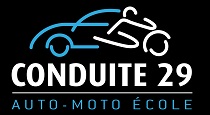 Agrément : E0202905510				conduite29@orange.frPISTE MOTOAdresse de la formation hors circulation :Rue Amiral GalacheZone industrielle Le Portuaire29200 BRESTTemps de parcours à partir de l’école de conduite :9 minutes (selon Google Maps) selon les conditions de circulation.Partage de la piste de formation :Piste sécurisée, partagée avec 2 autres motos-écoles, dans le cadre d’une association.Capacité d’accueil :Le lieu est équipé d’un « algeco », permettant de s’abriter en cas de besoin, et équipé de matériel pédagogique si nécessaire, et de quoi s’asseoir (tables et chaises).La piste comprend :4 parcours tracés dont 2 parcours à allure lente incorporés.2 parcours à allure lente séparésChaque parcours est espacé d’au moins 6 mètres, sur une surface totale de 6000 m2.Le périmètre de la piste est sécurisé, clôturé et inaccessible sans clé.Disponibilité de la piste :Du lundi au samedi, de 8h00 à 19h.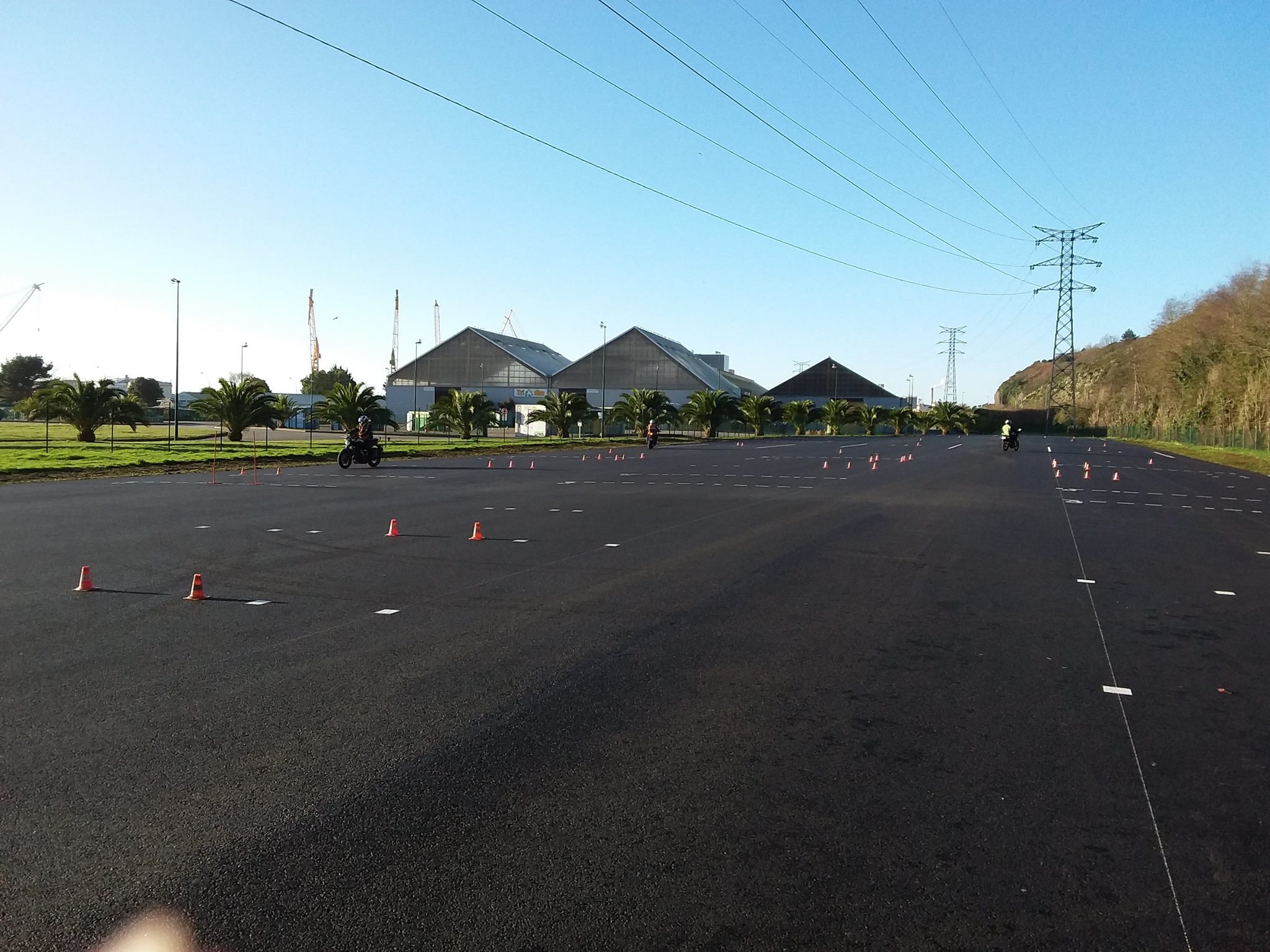 